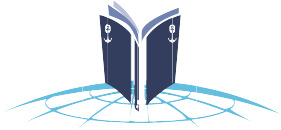 ISTITUTO STATALE ISTRUZIONE SUPERIORE “Giovanni XXIII”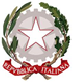 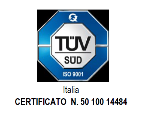 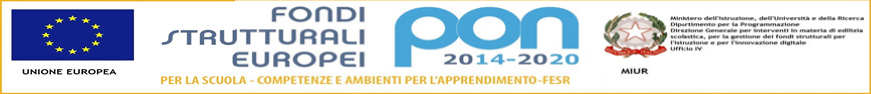 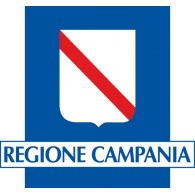 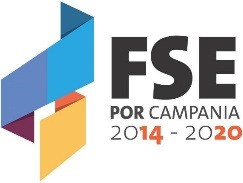 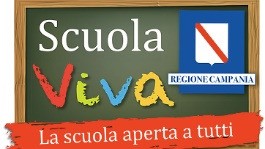 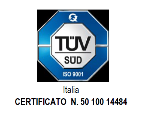 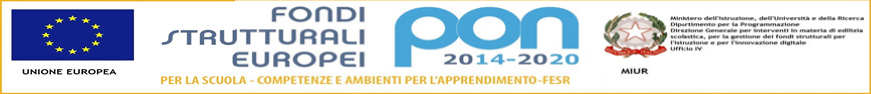 TRASPORTI E LOGISTICA – SATH06001E Conduzione del mezzo navale - Già Istituto Tecnico Nautico - SERVIZI COMMERCIALI – SARC00601D IeFP Operatore amministrativo segretarialeVia Moscati, 4 84134 SALERNO Centralino Tel. 089.753591 fax. 089 6306672 – 089 752655 Cod. SAIS00600E - Cod. Fiscale 80025180656Sito web: isisgiovanni23.gov.it - email: sais00600e@istruzione.itIL TUO FUTURO… IN UN MARE DI OPPORTUNITÀSINTESI PIANO OFFERTA FORMATIVA A.S. 20__-20__Sintesi progetto/attivitàSezione 1 – Descrittiva1.1Denominazione progetto1.2 Responsabile progetto1.3 Obiettivi1.4 Durata1.5 Destinatari1.6 Risorse umane1.7 Beni e serviziData Il Responsabile dell’attività						    Il Dirigente ScolasticoIndicare codice e denominazione progettoIndicare il responsabile del progettoDescrivere gli obiettivi misurabili che si intendono perseguire, i destinatari a cui si rivolge, le finalità e le metodologie utilizzate. Illustrare eventuali rapporti con altre istituzioni e le ricadute sul territorio.Descrivere l’arco temporale nel quale il progetto si attua, illustrare le fasi operative individuando le attività da svolgere in un anno finanziario separatamente da quelle da svolgere in un altro.Indicare il numero degli allievi coinvoltiIndicare i profili di riferimento dei docenti, dei non docenti e dei collaboratori esterni che si prevede di utilizzare. Indicare i nominativi delle persone che ricopriranno ruoli rilevanti. Separare le utilizzazioni per anno finanziario.Indicare le risorse logistiche e organizzative che si prevede di utilizzare per la realizzazione. Separare gli acquisti da effettuare per anno finanziario.PIANO FINANZIARIO DETTAGLIATOPIANO FINANZIARIO DETTAGLIATOPIANO FINANZIARIO DETTAGLIATOPIANO FINANZIARIO DETTAGLIATOUsciteUsciteUsciteUsciteOreCosto orarioTotaleCompensi Referente/Coordinatore ProgettoGruppo di progettoEsperti  esterniDocenti interni( att. aggiuntive funzionali all’insegnamento)Docenti interni (att. Aggiuntive di insegnamento) 35€/oraTutorPersonale Amministrativo:DSGAAssistente TECNICOCollaboratore ScolasticoSpese di organizzazionePremi ConcorsiSpese trasporto allieviSpese abbonamenti piscinaRimborsi spese di viaggio e missione commissari FINRimborsi spese di viaggio, soggiorno  esterniEventuali assicurazioni (allievi/docenti)PubblicitàMateriale di consumoDidattico (fotocopie, floppy, ecc)TeatraleCinematograficoArtisticoMusicaleSportivoT O T A L E      U S C I T ET O T A L E      U S C I T ET O T A L E      U S C I T EEntrateEntrateEntrateEntrateContributo ComuniContributo ProvinciaSponsorizzazioniContributo famiglieT O T A L E      E N T R A T ET O T A L E      E N T R A T ET O T A L E      E N T R A T E